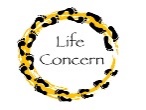 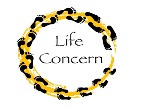 LIFE CONCERN ORGANISATIONFIELD ACTIVITY REPORTPLACE OF THE ACTIVITY: Tikupalisha Lodge                                            DATE: 9/07/2021A] OBJECTIVES:Build capacity of the AGYWs in advocacy and SRHR issues. The project trained 30 AGYW champions (20 females, 10 males) on SRHR and advocacy. The AGYWs were equipped with adequate knowledge and skills on generating and analysing SRHR challenges affecting them and on how to advocate for a positive change in their respective communities.The advocacy skills will help them to effectively communicate with duty bearers on issues affecting their SRH rights. The same 30 AGYW champions were trained in the first quarter on local governance and medical supply chain management. They now have knowledge and information on SRHR entitlement and rights, drug monitoring and supply system, community empowerment, and roles of HCMC, since 4 of them have been included into the HCMC structures.C] SUMMARY OF OBSERVATION:C.1 ACHIEVEMENTSThe activity took place as plannedC.2 ChallengesD] SUMMARY OF FOLLOW UP ACTIONS RECOMMENDED: Need to start monitoring visits to the youth clubs to monitor the work of the AGYWs on the ground Work plan attached? Yes or NoE] Attendance register attached?  Yes or NoSIGNATURE OF TRAVELLER:                                                                                       DATE:SIGNATURE OF SUPERVISOR:                                                                                    DATE: